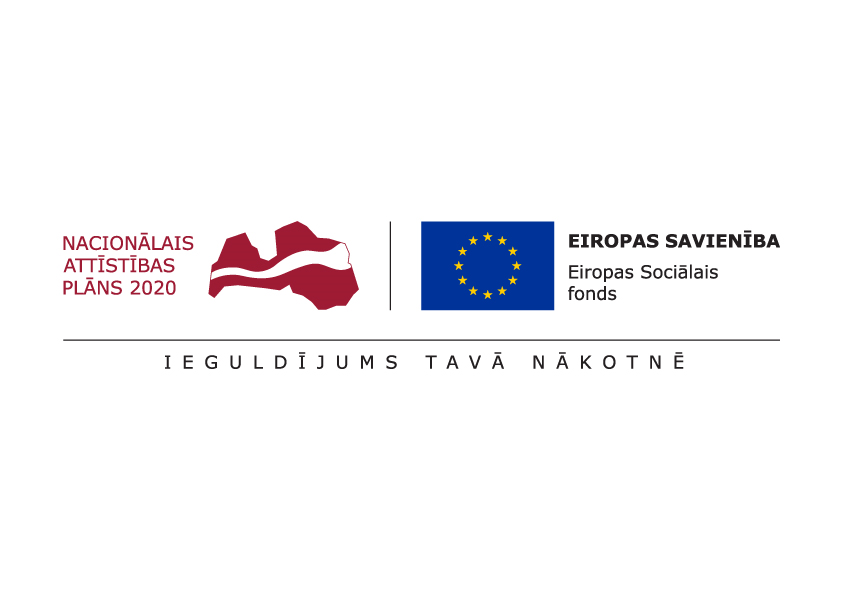 ESF Projekts: “Dzīvo vesels Alūksnes novadā!”Nr. 9.2.4.2/16/I/005Tirgus izpēteVESELĪGS UZTURSTirgus izpētes priekšmets tiek dalīts 3 daļās:1. Veselīgs uzturs skolēniem un viņu vecākiem;2. Veselīgs uzturs jaunajām ģimenēm;3. Veselīgs uzturs vecuma grupai virs 54 gadiem.Piedāvājumu var iesniegt par vienu vai vairākām tirgus izpētes daļām. Katrs pretendents var iesniegt vienu piedāvājuma variantu.Pretendents nodrošina, ka nodarbības vada uztura speciālists un/vai dietologs un/vai pārtikas tehnologs un/vai sabiedrības veselības speciālists. daļa – Veselīgs uzturs skolēniem un viņu vecākiemdaļa – Veselīgs uzturs jaunajām ģimenēmdaļa – Veselīgs uzturs vecuma grupai virs 54 gadiemPretendents iesniedz:Pasākumu vadībā iesaistīto cilvēku izglītību vai kvalifikāciju apliecinošu dokumentu kopijas;Finanšu piedāvājumu (jāaizpilda tikai tās daļas ailes, uz kuru pretendents piesakās, pārējās ailes jāatzīmē ar “X”):* Piedāvājuma cenā jāiekļauj visas izmaksas, kas nepieciešamas nodarbību organizēšanai.** PVN aprēķina un summu ar PVN norāda tikai PVN maksātāji.Iesniegtie piedāvājumi tiks vērtēti pēc šādiem kritērijiem:Nodarbību atbilstība mērķim;Zemākā cena.Piedāvājums jānosūta: projektu vadītājai Kristīnei Lācei uz e-pastu kristine.lace@aluksne.lv vai personīgi Alūksnes Jaunajā pilī, iepriekš sazinoties pa norādīto tālruni vai e-pastu, līdz 18. februāra plkst. 17:00.Kontaktpersona:Projektu vadītāja Kristīne Lāce, tel. 64322979, e-pasts: kristine.lace@aluksne.lv. MērķisInteraktīvas nodarbības par veselīga uztura pamatprincipiem un veselīgu uzturu dažādos skolēnu vecumposmos. Sniegt dalībniekiem ieskatu par veselīgu, sabalansētu uzturu un veselīgiem ēšanas paradumiem – par piemērotākajiem un uzturvielām bagātākajiem pārtikas produktiem, bērna organismam nepieciešamajām uzturvielām, skolēnu vecumam atbilstošākās ēdienkartes izveidi, kā arī citiem jautājumiem, kas noderīgi visu vecumu bērnu vecākiem. AprakstsNodarbības notiek Alūksnes novada vispārizglītojošajās skolās laika posmā no līguma noslēgšanas brīža līdz 2019. gada decembrim, mācību gadu laikā. Nodarbību grafiks tiek savstarpēji saskaņots ar Alūksnes novada pašvaldības Izglītības pārvaldi. Kopējais nodarbību skaits – 75.Vienas nodarbības ilgums – 40 minūtes.Nodarbības tiek vadītas valsts valodā.Plānotais dalībnieku skaits katrā nodarbībā – 30.Pasūtītājs nodrošina telpas vispārizglītojošās skolās bez atlīdzības.Visiem dalībniekiem nodarbības ir bez maksas.MērķisInteraktīvas nodarbības par veselīga uztura pamatprincipiem. Sniegt dalībniekiem ieskatu kā pareizi sastādīt ēdienkarti atbilstoši vecumam, kā pieradināt bērnu ēst veselīgi, kā izvairīties no ātrajām uzkodām un kā tās aizvietot.AprakstsNodarbības notiek Alūksnes novada teritorijā laika posmā no līguma noslēgšanas brīža līdz 2019. gada augustam. Kopējais nodarbību skaits 10, tai skaitā Alūksnē – 2, Mālupē – 2, Alsviķos – 2, Kolberģī – 2, Jaunannā - 2.Vienas nodarbības ilgums – 90 minūtes.Nodarbības tiek vadītas valsts valodā.Pakalpojuma sniedzējs nodrošina publiski pieejamas nodarbības, kas tiek organizētas darba dienu vakaros pēc plkst. 17:30 vai brīvdienās.Pakalpojuma sniedzējs nodrošina nodarbības tām atbilstošās telpās.Plānotais dalībnieku skaits katrā nodarbībā – 30.Visiem dalībniekiem nodarbības ir bez maksas.MērķisInteraktīvas nodarbības par veselīga uztura pamatprincipiem. Sniegt dalībniekiem ieskatu kā ar uztura palīdzību kontrolēt savu svaru un izvairīties no dažādām slimībām, piemēram, paaugstināta asinsspiediena un cukura diabēta. AprakstsNodarbības notiek Alūksnes novada teritorijā laika posmā no līguma noslēgšanas brīža līdz 2019. gada augustam. Kopējais nodarbību skaits 10, tai skaitā Alūksnē – 2, Veclaicenē – 2, Pededzē – 2, Zeltiņos – 2, Liepnā – 2.Vienas nodarbības ilgums – 90 minūtes.Nodarbības tiek vadītas valsts valodā.Pakalpojuma sniedzējs nodrošina publiski pieejamas nodarbības, kas tiek organizētas darba dienu vakaros pēc plkst. 17:30 vai brīvdienās.Pakalpojuma sniedzējs nodrošina nodarbības tām atbilstošās telpās.Plānotais dalībnieku skaits katrā nodarbībā – 30.Visiem dalībniekiem nodarbības ir bez maksas.Tirgus izpētes daļa, kurai iesniedz piedāvājumuTirgus izpētes daļa, kurai iesniedz piedāvājumuVienas nodar-bības ilgumsNodar-bību skaitsPiedāvātā cena par vienu nodarbībuPiedāvātā cena par vienu nodarbībuPiedāvātā cena par vienu nodarbībuPiedāvātā līgumcena par visu apjomu*Piedāvātā līgumcena par visu apjomu*Piedāvātā līgumcena par visu apjomu*Tirgus izpētes daļa, kurai iesniedz piedāvājumuTirgus izpētes daļa, kurai iesniedz piedāvājumuVienas nodar-bības ilgumsNodar-bību skaitsEUR bez PVNPVN**EUR ar PVN**EUR bez PVNPVN**EUR ar PVN**1.Veselīgs uzturs skolēniem un viņu vecākiem40 min752.Veselīgs uzturs jaunajām ģimenēm90 min103.Veselīgs uzturs vecuma grupai virs 54 gadiem90 min10